Powered Wheelchair Referral FormREWS (Rotherham Equipment & Wheelchair Service)This form should be completed and signed by the patient’s Doctor AND Healthcare ProfessionalPlease complete ALL sections fully. Failure to do so will result in delays processing the request.
Please note we do not provide scooters.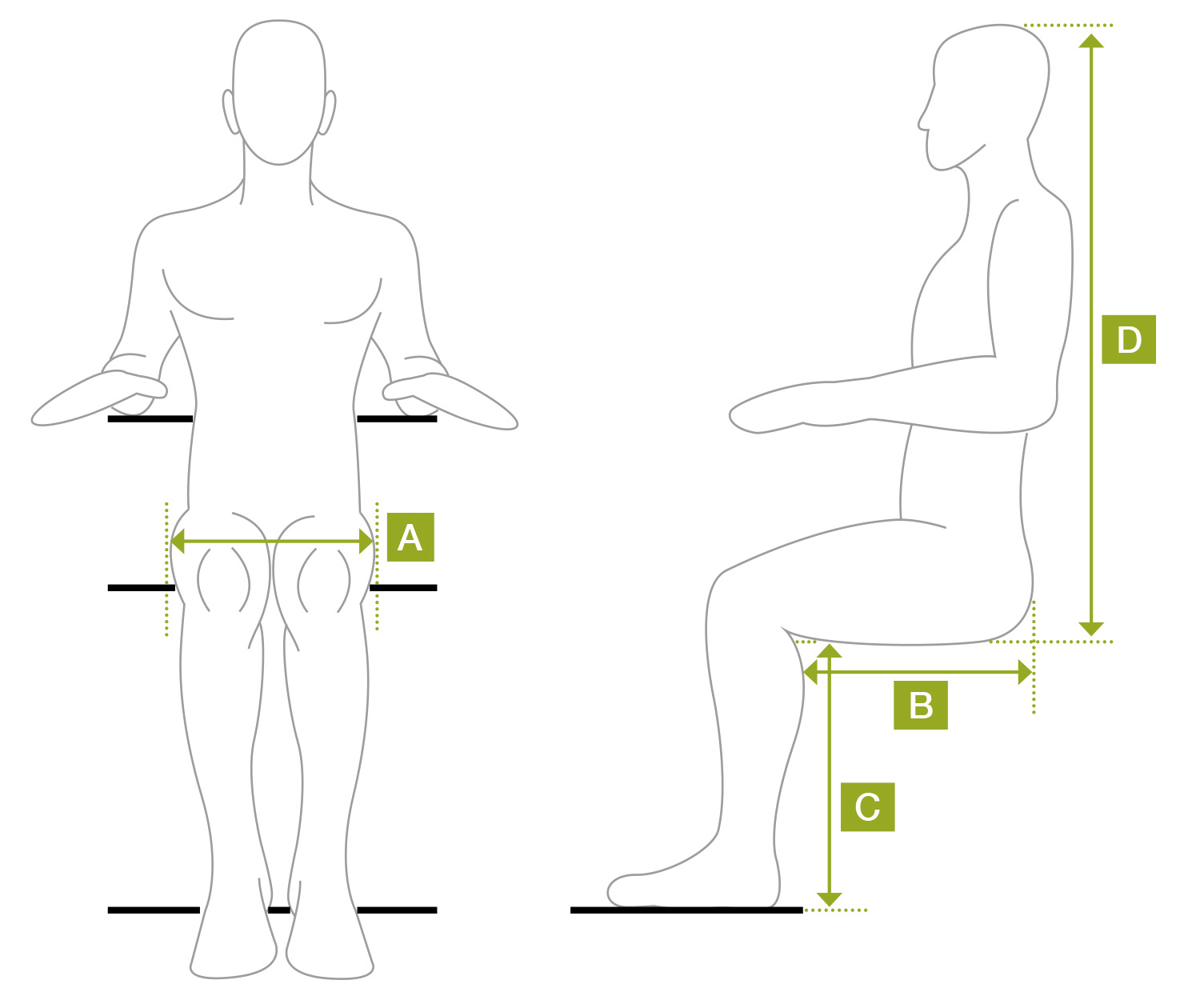 PLEASE RETURN TO:Rotherham Equipment Wheelchair Service
Eastwood Trading Estate
Chesterton Road
Rotherham
S65 1SXTel: 01709 916889Fax: 01709 263296Email: cabsl.rotherhamwheelchairservices@nhs.net Patient’s Personal DetailsPatient’s Personal DetailsPatient’s Personal DetailsPatient’s Personal DetailsTitleGenderMale     Female  SurnameMale     Female  Forename(s)Date of BirthPreferred NameNHS NumberHome AddressDelivery AddressHome AddressPost CodePost CodeTel No.ContactMobile No.Tel No.Email AddressMain LanguageEthnic OriginReligionDisabilityRelevant Medical DetailsCritical Case (e.g. terminal illness)       Yes  No Critical Case (e.g. terminal illness)       Yes  No Critical Case (e.g. terminal illness)       Yes  No Critical Case (e.g. terminal illness)       Yes  No Essential for hospital discharge?  Yes  No    Date        Essential for hospital discharge?  Yes  No    Date        Essential for hospital discharge?  Yes  No    Date        Essential for hospital discharge?  Yes  No    Date        Is this person already in possession of an NHS wheelchair? Yes  No Is this person already in possession of an NHS wheelchair? Yes  No Is this person already in possession of an NHS wheelchair? Yes  No Is this person already in possession of an NHS wheelchair? Yes  No Details of GPDetails of GPDetails of GPDetails of GPNameAddressTel No.CCGPost CodeDetails of PrescriberDetails of PrescriberDetails of PrescriberDetails of PrescriberPrint NameAddressTel No.ProfessionPost Code
Would you like to be present at the assessment?   Yes  No 
Would you like to be present at the assessment?   Yes  No 
Would you like to be present at the assessment?   Yes  No 
Would you like to be present at the assessment?   Yes  No SignatureDateAssessment Details: WheelchairAssessment Details: WheelchairWhat is the person’s walking ability within the home?   What is the person’s transfer method?How often will the wheelchair be used?Assessment Details: CushionAssessment Details: CushionIs a standard foam cushion adequate?   Yes  No       If yes: Suggested cushion?What is the maximum duration the person
will sit in the wheelchair in one session?Can the person maintain sitting balance in the wheelchair?Yes  No Person’s tissue status:Previous sore(s): Yes  No Present sore(s): Yes  No Site                          Grade       Site                        Grade       Continence status:Who will maintain and monitor cushion?                  Waterlow score      Assessment for Powered WheelchairAssessment for Powered WheelchairAssessment required for indoor powered wheelchair?Yes  No  Assessment required for indoor/outdoor powered wheelchair?Yes  No Accessories required:MeasurementsMeasurementsHeightWeightA = Hip width      cms      insB = Back of buttocks
to back of knee      cms      insC = Back of knee to sole
of foot      cms      insD = Seat to top of head      cms      insFurther Assessment by REWS Centre Team Will Be RequiredFurther Assessment by REWS Centre Team Will Be RequiredFurther Assessment by REWS Centre Team Will Be RequiredFurther Assessment by REWS Centre Team Will Be RequiredFurther Assessment by REWS Centre Team Will Be RequiredIs further assessment required by REWS?Is further assessment required by REWS?Yes  No Interested in Personal Wheelchair Budget?Yes  No Referrer would like to be present at assessment?Referrer would like to be present at assessment?Yes  No Interested in Personal Wheelchair Budget?Yes  No Referr’s CommentsSection for Doctor to CompleteSection for Doctor to CompleteSection for Doctor to CompleteSection for Doctor to CompleteSection for Doctor to CompletePlease complete the request for medical information, which is needed before an assessment can be arranged for a powered wheelchair for your patient.Please tick the selected answer.Please complete the request for medical information, which is needed before an assessment can be arranged for a powered wheelchair for your patient.Please tick the selected answer.Please complete the request for medical information, which is needed before an assessment can be arranged for a powered wheelchair for your patient.Please tick the selected answer.Please complete the request for medical information, which is needed before an assessment can be arranged for a powered wheelchair for your patient.Please tick the selected answer.Please complete the request for medical information, which is needed before an assessment can be arranged for a powered wheelchair for your patient.Please tick the selected answer.1. Mobility: In your opinion, is this person unable to walk or self propel
a manual wheelchair, or are they medically at risk to do so?Comments:?      1. Mobility: In your opinion, is this person unable to walk or self propel
a manual wheelchair, or are they medically at risk to do so?Comments:?      1. Mobility: In your opinion, is this person unable to walk or self propel
a manual wheelchair, or are they medically at risk to do so?Comments:?      1. Mobility: In your opinion, is this person unable to walk or self propel
a manual wheelchair, or are they medically at risk to do so?Comments:?      Yes  No 2. Is this patient affected by the following?:    
A. Epilepsy/blackouts Has the patient had a seizure in the past year?    B. Any medication or their side effects:Comments:?      C. Visual impairments    Please give details:      D. Mental health problems (relevant to safe wheelchair use)  Comments:?      E. Perceptual deficits e.g. neglect    F. Any other conditions that may affect safe use of a powered chair?   Comments:?      2. Is this patient affected by the following?:    
A. Epilepsy/blackouts Has the patient had a seizure in the past year?    B. Any medication or their side effects:Comments:?      C. Visual impairments    Please give details:      D. Mental health problems (relevant to safe wheelchair use)  Comments:?      E. Perceptual deficits e.g. neglect    F. Any other conditions that may affect safe use of a powered chair?   Comments:?      2. Is this patient affected by the following?:    
A. Epilepsy/blackouts Has the patient had a seizure in the past year?    B. Any medication or their side effects:Comments:?      C. Visual impairments    Please give details:      D. Mental health problems (relevant to safe wheelchair use)  Comments:?      E. Perceptual deficits e.g. neglect    F. Any other conditions that may affect safe use of a powered chair?   Comments:?      2. Is this patient affected by the following?:    
A. Epilepsy/blackouts Has the patient had a seizure in the past year?    B. Any medication or their side effects:Comments:?      C. Visual impairments    Please give details:      D. Mental health problems (relevant to safe wheelchair use)  Comments:?      E. Perceptual deficits e.g. neglect    F. Any other conditions that may affect safe use of a powered chair?   Comments:?      Yes  No Yes  No Yes  No Yes  No Yes  No Yes  No Yes  No 3. In my opinion, this individual is medically fit to control an EPIC
(Electrically Powered Indoor wheelchair)3. In my opinion, this individual is medically fit to control an EPIC
(Electrically Powered Indoor wheelchair)3. In my opinion, this individual is medically fit to control an EPIC
(Electrically Powered Indoor wheelchair)3. In my opinion, this individual is medically fit to control an EPIC
(Electrically Powered Indoor wheelchair)Yes  No Doctor’s SignaturePrint NameDate